ПРОЕКТ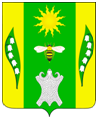 СОВЕТ ВЕСЕЛОВСКОГО СЕЛЬСКОГО ПОСЕЛЕНИЯ УСПЕНСКОГО РАЙОНА86 сессияРЕШЕНИЕот «___» _____ 2019 года			                                           № ____		х. Веселый  О согласовании приема бани с пристройками и транспортного средства, находящегося в собственности муниципального образования Успенский район  безвозмездно в собственность Веселовского сельского поселения Успенского района»    Руководствуясь  Федеральным законом от 6 октября 2003 года № 131-ФЗ «Об общих принципах организации местного самоуправления в Российской Федерации», уставом Веселовского сельского поселения Успенского района и решением Совета муниципального образования Успенский район «О согласовании передачи имущества, находящегося в собственности муниципального образования Успенский район  безвозмездно в собственность сельских поселений Успенского района», решил:    1. Дать согласие администрации Веселовского сельского поселения Успенского района на прием бани с пристройками и транспортного средства находящегося в собственности муниципального образования Успенский район  безвозмездно в собственность Веселовского сельского поселения Успенского района.    2.   Главному специалисту А.А. Николаевой выполнить все необходимые действия, связанные с приемом из муниципальной собственности муниципального образования Успенский район в муниципальную собственность Веселовского сельского поселения Успенского района, объектов имущества, указанных в приложении к настоящему решению.   3. Контроль за выполнением настоящего решения возложить на председателя постоянной комиссии по социально-экономическим вопросам, бюджету, финансам, налогам и распоряжению муниципальной собственностью Совета Веселовского сельского поселения Успенского района Бобрышеву В.И.   4. Настоящее решение вступает в силу со дня его подписания.Глава  Веселовского сельскогопоселения Успенского района                                                         Т.Я.КузнецоваПриложение к решению СоветаВеселовского сельского поселения Успенского районаОт «___»________ №______Глава  Веселовского сельскогопоселения Успенского района                                                         Т.Я.Кузнецова№п/пНаименование объектаТехническая характеристика1Баня с пристройкамиКадастровый номер – 23:34:0802001:1496, адрес расположения: Российская Федерация, Краснодарский край, Успенский район, х. Веселый, ул. Почтовая, 2, площадь 110,9 кв.м.2Транспортное средствоГАЗЕЛЬ-322121, год выпуска 2008. VIN – Х9632212180626816